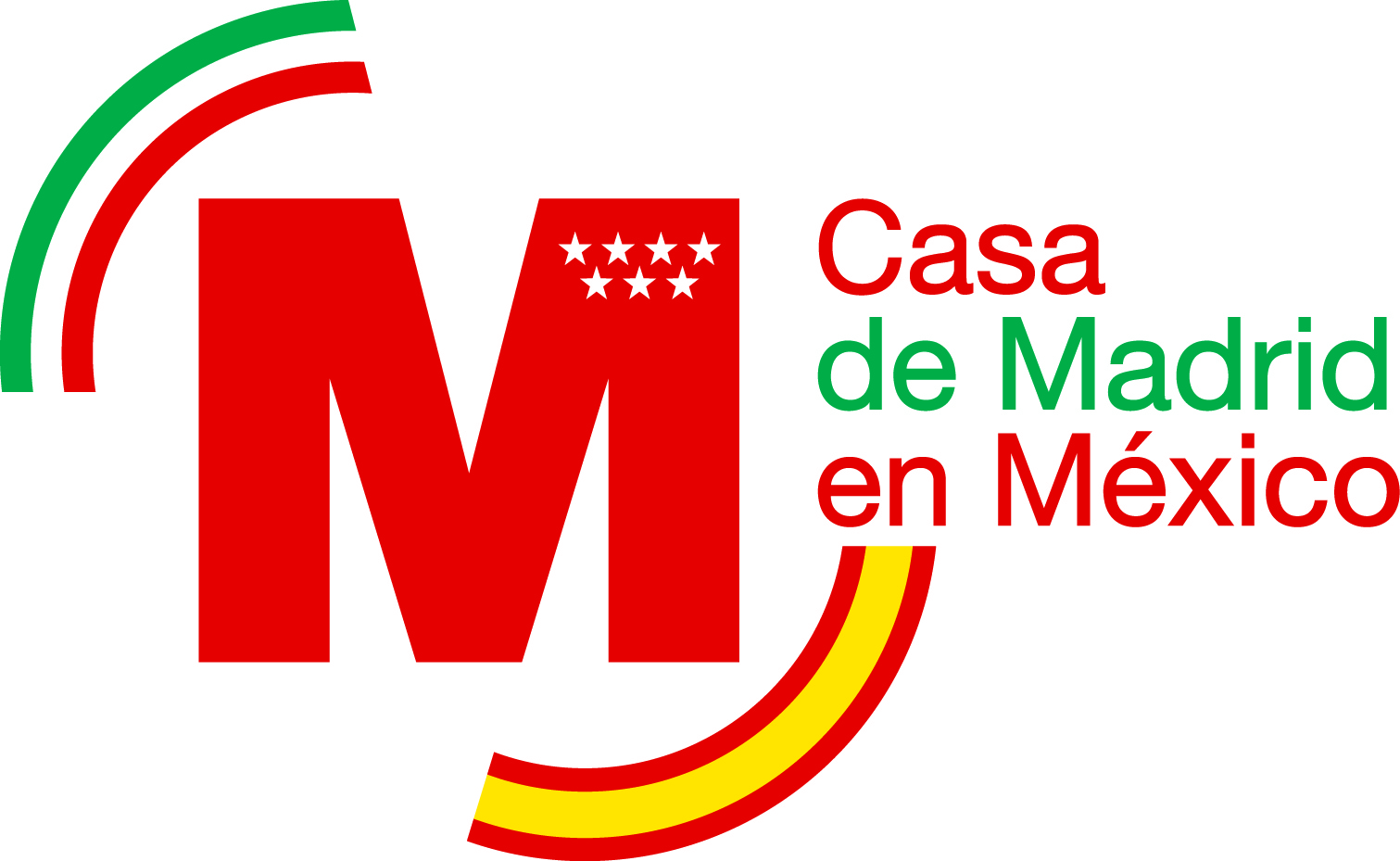 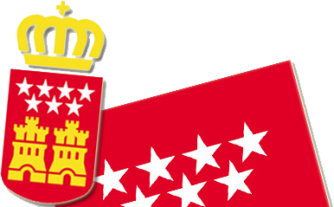 SOLICITUD DE INSCRIPCIÓN EN LA  CASA DE MADRID EN MÉXICO ACEl 3 de diciembre de 2008 se fundó La Casa de Madrid en México AC con la misión de: “Establecer un espacio de reunión y esparcimiento para las personas que comparten un sentimiento de amor a la ciudad de Madrid y su Comunidad Autónoma, mediante la exaltación de sus cualidades y costumbres”Individual                     	           Individual CM+RCEFamiliar                                      Familiar CM + RCEDon / Doña ………………………………………………………………………………………Estado Civil……………………………………Nacionalidad………………………………….Fecha de Nacimiento          Día                 Mes                  AñoLugar de nacimiento…………………………………………………………………………….Domicilio………………………………………………………………………………………….Colonia……………………………………Alcaldía…………………………………………….C.P………………………………………..Estado………………………………………………Teléfono………………………………….Celular………………………………………………Correo electrónico………………………………………………………………………………N° de pasaporte………………………….N° Registro Consular……………………………..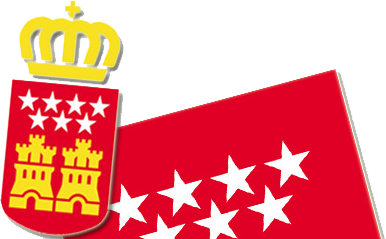 SOLICITUD DE INSCRIPCIÓN EN LA  CASA DE MADRID EN MÉXICO ACPor la presente solicita su inscripción como Asociado en “La Casa de Madrid en México AC”, manifestando conocer sus fines e ideales sociales y comprometiéndose a colaborar en la realización de los mismos, así como en cumplir con las disposiciones y reglas establecidas en los Estatutos y Reglamentos de la mencionada asociación.Ciudad de México a……………..de…………….de…………………_____________________________________Firma del solicitanteFavor de completar los datos anexos.NOTA: Los datos contenidos en esta solicitud son confidenciales y serán usados por La Casa de Madrid en México exclusivamente para fines de integración del asociado a la comunidad madrileña en México.DATOS PARTICULARESNombre y nacionalidad de los padres (especificar si alguno de ellos nació en Madrid).Padre………………………………………………….Nacionalidad…………………………Madre………………………………………………….Nacionalidad…………………………Empresa donde labora, ocupación y cargo …………………………………………………………………………………………………………………………………………………………………………………………………………Familiares del solicitante y que forman parte de su Grupo FamiliarCónyuge…………………………………………………………………………………………..Fecha de nacimiento…………………………………………………………………………….Lugar de nacimiento…………………………………..Nacionalidad…………………………OTROSAsociados definitivos que recomiendan al solicitante:Asociado N°……………..Nombre………………………………..Firma……………………...Asociado N°……………..Nombre………………………………...Firma…………………….OTROS DATOS DE INTERÉSNivel de estudios……………………………………………………………………………….....Lugar de estudios………………………………………………………………………………….Cuándo llegaste a vivir a México y cuál fue la razón…….…………………………………………………..………………………………………………………………………………………………………………………Cada cuánto tiempo viajas a España……………………………………………………………………….....Qué lugares visitas principalmente……………………………………………………………………………………………………………………………………………………………………………………………Tienes familia en España, ¿en dónde?....................................................................................................………………………………………………………………………………………………………………………SOLICITUD DE INSCRIPCIÓN EN LA  CASA DE MADRID EN MÉXICO ACQué actividades te gustaría que hubiera en La Casa de Madrid en México…………………………………………………………………………………………………………………………….……………………………………………………………………………………………………………………………..¿Te gustaría participar / organizar directamente una actividad en específico? ………………………………………………………………………………………………………………………………………………………………………………………………………………………………………………Te gustaría formar parte de la Red Laboral, con productos o servicios?………………………………………………………………………………………………………………………………………………………………………………………………………………………………………………Por la Comisión de AdmisionesFecha de presentación……………………………	Fecha de aprobación.……………………………N° de Registro de Entrada……………………….	N° de Control……………………………………...Cuota aprobada de admisión……………………	Donativo……………………………………………OBSERVACIONES:………………………………………………………………………………………………………………………………………………………………………………………………………………………………………………………………………………………………………………………………………………NOMBREEDADFECHA NACIMIENTOPARENTESCO